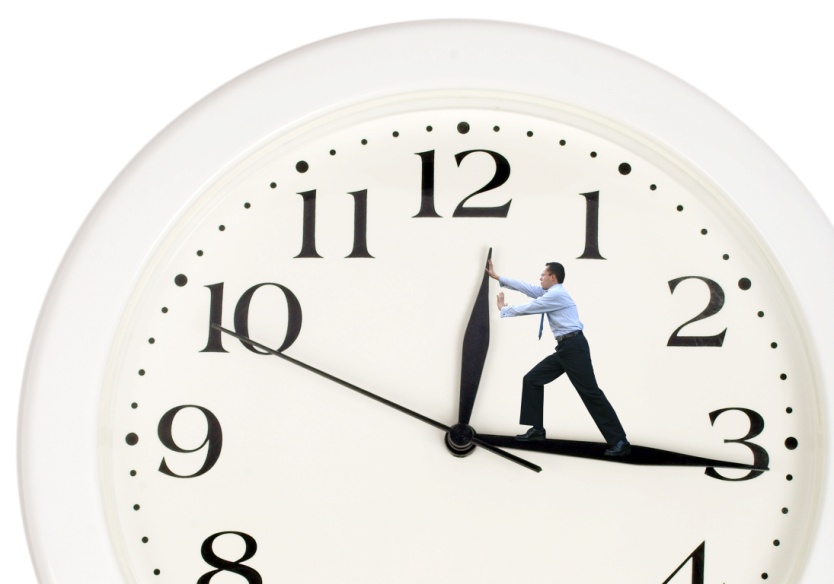 Тридцать советов 
по экономии времени 
(тайм-менеджмент)1. Обязательно составляйте список дел.2. Корректируйте список дел каждый вечер, вычеркивая выполненные, добавляя новые и перенося невыполненные задачи.3. Безжалостно расставляйте приоритеты.4. Научитесь различать важное и срочное. Что важно, не всегда актуально. Что срочно, не всегда важно.5. Носите список дел всегда с собой.6. При прочих равных условиях, начинайте с самых трудных дел.7. Если дело займет меньше пяти минут, сделайте его сейчас же, если больше – занесите в список.8. Проверяйте электронную почту каждый день в определенное время и за определенное время.9. Выделяйте в день некоторое время, когда вы можете полностью и непрерывно сосредоточиться на своих задачах.10. Прежде, чем проверить почту, завершите свой самый трудный проект.11. Проведите инвентаризацию хотя бы за пару дней, чтобы знать, на что уходит ваше время.12. Выключите личные средства связи.13. Разбейте большую работу на части. Распределите их по важности. Выделите для каждого определенное время.14. Оставляйте небольшой запас времени на задачи, особенно крупные.15. Если каждый ваш день включает одни и те же рутинные задачи, постарайтесь проанализировать их выполнение и оптимизировать его.16. Назначайте определенные сроки для каждой задачи, причем по минимуму – работа умеет тенденцию расширяться настолько, насколько вы ей это позволите.17. Создавайте смарт-карты для всех ваших задач, пользуйтесь ими и сохраняйте их.18. Цените собственное время и избавляйтесь от тех, что его не ценит.19. Говорите “нет” всегда, когда вы можете это сказать.20. Не перегружайте себя.21. Перепоручайте все, что возможно.22. Читайте бумаги и письма один раз.23. Поощряйте себя к выполнению задач в конкретные сроки.24. Организуйте рабочее место, чтобы не тратить время на поиски.25. Назначайте сложные задачи на время пика вашей суточной активности.26. Объединяйте задачи в группы.27. Используйте вынужденные простои (опоздания, ожидания, очереди) для мелких задач – почты, звонков.28. Помните – лучше выделяться чем-то одним, чем быть средним во всем.29. Не бойтесь сдавать проекты раньше времени – чем больше вы их мусолите, тем хуже они становятся.30. Всегда соблюдайте бизнес-условия, которые будут настраивать вас на нужный лад – освещение, одежда, кофе и т.д.